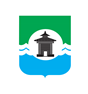 Российская ФедерацияИркутская областьМуниципальное образование «Братский район»Контрольно-счетный органул. Комсомольская, д. 28 «а», г.Братск, Иркутская область, тел./факс 8(3953) 411126ЗАКЛЮЧЕНИЕ №22по результатам внешней проверки годового отчета об исполнении бюджета Ключи-Булакского сельского поселения за 2022 годг. Братск 	 «28» апреля 2023 годаНастоящее заключение подготовлено Контрольно-счетным органом муниципального образования «Братский район» (далее – КСО Братского района) по результатам внешней проверки годового отчета об исполнении бюджета Ключи-Булакского сельского поселения за 2022 год, проведенной на основании Соглашения №5 от 29.01.2021 года «О передаче полномочий по осуществлению внешнего муниципального финансового контроля».Внешняя проверка проведена в рамках полномочий КСО Братского района, установленных:Федеральным законом от 07.02.2011 №6-ФЗ «Об общих принципах организации и деятельности контрольно-счетных органов субъектов Российской Федерации и муниципальных образований»;Положением о контрольно – счетном органе муниципального образования «Братский район», утвержденном Решением Думы Братского района от 24.11.2021 №240;положениями ст.157., 264.4. Бюджетного кодекса Российской Федерации (далее –
БК РФ).Основание для проведения проверки: пункт 2.7 Плана деятельности
КСО Братского района на 2023 год.Цель внешней проверки: подтверждение полноты и достоверности сведений, представленных в годовой бюджетной отчетности за отчетный 2022 год, соответствие порядка ведения бюджетного учета законодательству Российской Федерации.Объект внешней проверки: Администрация Ключи-Булакского сельского поселения, как орган, уполномоченный на обеспечение исполнения бюджета Ключи-Булакского сельского поселения и составления отчета об исполнении бюджета Ключи-Булакского сельского поселения.Предмет внешней проверки: годовая бюджетная отчетность Ключи-Булакского сельского поселения за 2022 год.Вопросы внешней проверки: анализ годовой бюджетной отчетности на соответствие требованиям нормативных правовых актов в части ее состава, содержания и срока представления для проведения внешней проверки; анализ достоверности показателей бюджетной отчетности, оценка взаимосвязанных показателей консолидируемым позициям форм бюджетной отчетности; оценка достоверного представления о финансовом положении сельского поселения на основании данных бухгалтерской отчетности.Объем средств бюджета, проверенных при проведении экспертно-аналитического мероприятия: по доходам – 62 975,0 тыс. руб., по расходам –
63 366,8 тыс. руб.В соответствии с Законом Иркутской области от 02.12.2004 №76-оз «О статусе и границах муниципальных образований Братского района Иркутской области»
Ключи-Булакское муниципальное образование образовано на территории Братского района Иркутской области и наделено статусом сельского поселения. В состав территории
Ключи-Булакского муниципального образования входят: деревня Кумейка, деревня Леонова, село Ключи-Булак.Структуру органов местного самоуправления составляют: глава муниципального образования; Дума муниципального образования; администрация муниципального образования. Согласно требованиям статьи 264.2. БК РФ годовой отчет об исполнении местного бюджета подлежит утверждению муниципальным правовым актом представительного органа муниципального образования.РЕЗУЛЬТАТЫ ВНЕШНЕЙ ПРОВЕРКИОбщие положенияГодовая бюджетная отчетность об исполнении бюджета Ключи-Булакского муниципального образования представлена в КСО Братского района в сроки, установленные пунктом 3. статьи 264.4. БК РФ.В качестве исходных данных для проведения внешней проверки и анализа исполнения бюджета Ключи-Булакского муниципального образования за отчетный период использованы:решение Думы Ключи-Булакского сельского поселения от 28.12.2021 №177
«О бюджете Ключи-Булакского сельского поселения на 2022 год и на плановый период 2023 и 2024 годов» (далее - Решение Думы от 29.12.2021 №177);решение Думы Ключи-Булакского сельского поселения от 25.02.2022 №189
«О внесении изменений в решение Думы Ключи-Булакского МО от 28.12.2021 №177
«О бюджете Ключи-Булакского сельского поселения на 2022 год и на плановый период 2023 и 2024 годов» (далее - Решение Думы от 25.02.2022 №189);решение Думы Ключи-Булакского сельского поселения от 29.04.2022 №194
«О внесении изменений в решение Думы Ключи-Булакского МО от 28.12.2021 №177
«О бюджете Ключи-Булакского сельского поселения на 2022 год и на плановый период 2023 и 2024 годов» (далее - Решение Думы от 29.04.2022 №194);решение Думы Ключи-Булакского сельского поселения от 26.05.2022 №200
«О внесении изменений в решение Думы Ключи-Булакского МО от 28.12.2021 №177
«О бюджете Ключи-Булакского сельского поселения на 2022 год и на плановый период 2023 и 2024 годов» (далее - Решение Думы от 26.05.2022 №200);решение Думы Ключи-Булакского сельского поселения от 30.06.2022 №204
«О внесении изменений в решение Думы Ключи-Булакского МО от 28.12.2021 №177
«О бюджете Ключи-Булакского сельского поселения на 2022 год и на плановый период 2023 и 2024 годов» (далее - Решение Думы от 30.06.2022 №204);решение Думы Ключи-Булакского сельского поселения от 29.07.2022 №207
«О внесении изменений в решение Думы Ключи-Булакского МО от 28.12.2021 №177
«О бюджете Ключи-Булакского сельского поселения на 2022 год и на плановый период 2023 и 2024 годов» (далее - Решение Думы от 29.07.2022 №207);решение Думы Ключи-Булакского сельского поселения от 28.09.2022 №10
«О внесении изменений в решение Думы Ключи-Булакского МО от 28.12.2021 №177
«О бюджете Ключи-Булакского сельского поселения на 2022 год и на плановый период 2023 и 2024 годов» (далее - Решение Думы от 28.09.2022 №10);решение Думы Ключи-Булакского сельского поселения от 31.10.2022 №11
«О внесении изменений в решение Думы Ключи-Булакского МО от 28.12.2021 №177
«О бюджете Ключи-Булакского сельского поселения на 2022 год и на плановый период 2023 и 2024 годов» (далее - Решение Думы от 31.10.2022 №11);решение Думы Ключи-Булакского сельского поселения от 29.12.2022 №17
«О внесении изменений в решение Думы Ключи-Булакского МО от 28.12.2021 №177
«О бюджете Ключи-Булакского сельского поселения на 2022 год и на плановый период 2023 и 2024 годов» (далее - Решение Думы от 29.12.2022 №17) с указанием общего объема доходов, расходов и дефицита (профицита) бюджета, с приложениями:Приложение №1 «Прогнозируемые доходы бюджета сельского поселения на 2022 год»;Приложение №2 «Распределение бюджетных ассигнований по разделам и подразделам классификации расходов бюджета на 2022 год»;Приложение №3 «Распределение бюджетных ассигнований по целевым статьям (муниципальным программам и непрограммным направлениям деятельности), группам видов расходов, разделам, подразделам классификации расходов бюджета поселения на 2022 год»;Приложение №4 «Источники внутреннего финансирования дефицита бюджета сельского поселения на 2022 год».бюджетная отчетность, согласно п. 3 ст. 264.1 БК РФ:отчет об исполнении бюджета;баланс исполнения бюджета;отчет о финансовых результатах деятельности;отчет о движении денежных средств;пояснительная записка;формы бюджетной отчетности, утвержденные Приказом Минфина России от 28.12.2010 №191н «Об утверждении Инструкции о порядке составления и представления годовой, квартальной и месячной отчетности об исполнении бюджетов бюджетной системы Российской Федерации» (далее – Инструкция №191н);отчет об использовании средств муниципального дорожного фонда.Изменение плановых показателей бюджетаБюджет Ключи-Булакского муниципального образования утвержден Решением Думы от 29.12.2021 №177:по доходам в сумме 48 471,6 тыс. руб.;по расходам в сумме 48 602,6 тыс. руб.;с дефицитом в сумме 131,0 тыс. руб., 3,7% утвержденного общего годового объема доходов бюджета поселения без учета утвержденного объема безвозмездных поступлений.Решениями Думы Ключи-Булакского сельского поселения от 25.02.2022 №189,
от 29.04.2022 №194, от 26.05.2022 №200, от 30.06.2022 №204, от 29.07.2022 №207,
от 28.09.2022 №10, от 31.10.2022 №11, от 29.12.2022 №17 внесены изменения в части уточнения показателей основных характеристик бюджета Ключи-Булакского сельского поселения на 2022 год.Окончательно плановые показатели бюджета Ключи-Булакского сельского поселения на 2022 год утверждены Решением о бюджете от 29.12.2022 №17:по доходам в сумме 62 807,2 тыс. руб.;по расходам в сумме 64 035,0 тыс. руб.; размер дефицита бюджета поселения в сумме 1 227,8 тыс. руб. или 35,2% утвержденного общего годового объема доходов бюджета поселения без учета утвержденного объема безвозмездных поступлений. С учетом снижения остатков средств на счетах по учету средств бюджета поселения в размере 1 098,8 тыс. руб., размер дефицита бюджета составил 129,0 тыс. руб., или 3,7% утвержденного общего годового объема доходов бюджета поселения без учета утвержденного объема безвозмездных поступлений, что соответствует ограничениям, установленным п. 3 ст. 92.1 БК РФ (не должен превышать 10%).Уточненная бюджетная роспись расходов на 2021 год от 28.12.2021 года, утвержденная Главой Ключи-Булакского сельского поселения, соответствует показателям Решения о бюджете от 29.12.2022 №17.Анализ изменения плановых показателей основных характеристик бюджета, согласно принятым в истекшем году решениям Думы Ключи-Булакского муниципального образования по внесению изменений в решение о бюджете поселения, а также исполнение местного бюджета за 2022 год представлено в Таблице №1.Таблица №1, тыс. руб.Установлено, плановые бюджетные назначения по доходам бюджета, по сравнению с первоначальной редакцией решения о бюджете, в течение 2022 года существенно увеличены, с 48 471,6 тыс. руб. до 62 807,2 тыс. руб., на 14 335,6 тыс. руб., или на 29,6%.Плановые расходы бюджета в 2022 году были увеличены на 15 432,4 тыс. руб., или
на 31,8%.Исполнение бюджета по доходамИсточниками финансирования доходной части местного бюджета являются налоговые и неналоговые доходы, безвозмездные поступления от других бюджетов бюджетной системы Российской Федерации.Анализ исполнения бюджета по доходам в разрезе налоговых, неналоговых доходов и безвозмездных поступлений отражены в Таблице №2.Таблица №2, тыс. руб.В результате принятых в течение года изменений в бюджет, доходная часть бюджета увеличилась на 14 335,6 тыс. руб. и составила 62 807,2 тыс. руб. Исполнено по отчету
за 2022 год – 62 975,0 тыс. руб. или 100,3%.План по налоговым и неналоговым доходам выполнен на 104,8%, при плане
3 493,0 тыс. руб., поступило 3 660,8 тыс. руб.Основными собственными доходными источниками являются налог на доходы физических лиц, акцизы по подакцизным товарам, налоги на имущество:удельный вес налога на доходы физических лиц в собственных доходах 23,7% -
821,5 тыс. руб., исполнение 102,2%;удельный вес налога на акцизы по подакцизным товарам в собственных доходах составляет 62,1%, при плане 2 006,8 тыс. руб., получено 2 155,3 тыс. руб.,
исполнение 107,4%;удельный вес налога на имущество в собственных доходах составляет 11,6%, при плане 401,0 тыс. руб., получено 402,7 тыс. руб., исполнение 100,4%:налог на имущество физических лиц при плане 54,7 тыс. руб., получено
54,7 тыс. руб., исполнение 100,0%;земельный налог при плане 346,3 тыс. руб., получено 348,0 тыс. руб., исполнение 100,5%.Из поступивших за 2022 год доходов в бюджет муниципального образования в сумме 62 975,0 тыс. руб., налоговые и неналоговые доходы составили 5,8% – 3 660,8 тыс. руб., а безвозмездные поступления – 94,2% или 59 314,2 тыс. руб.В Решении о бюджете от 28.12.2021 №177 объем безвозмездных поступлений прогнозировался на уровне 44 929,6 тыс. руб., фактическое исполнение безвозмездных поступлений выше первоначальных плановых показателей на 14 384,6 тыс. руб. и составило 59 314,2 тыс. руб.Исполнение бюджета по расходамСогласно ф.0503127 «Отчет об исполнении бюджета главного распорядителя, распорядителя, получателя бюджетных средств, главного администратора, администратора источников финансирования дефицита бюджета, главного администратора, администратора доходов бюджета» расходы местного бюджета на 2022 год утверждены в сумме
64 035,0 тыс. руб., исполнены на 01.01.2023 в сумме 63 366,8 тыс. руб., или 99,0% от бюджетных назначений.Исполнение расходной части местного бюджета за 2022 год в разрезе разделов бюджетной классификации представлено в Таблице №3.Таблица №3, тыс. руб.Как видно из таблицы, в полном объеме от утвержденных бюджетных ассигнований исполнены расходы по разделам:0100 «Общегосударственные вопросы» – 100,0% (11 480,0 тыс. руб.) от плановых значений;0200 «Национальная оборона» - 100,0% (180,1 тыс. руб.) от плановых значений;0300 «Национальная безопасность и правоохранительная деятельность» – 100,0% (4 207,7 тыс. руб.) от плановых значений;0500 «Жилищно-коммунальное хозяйство» - 100,0% (11 258,0 тыс. руб.) от плановых значений;1105 «Физическая культура и спорт» - 100,0% (554,2 тыс. руб.) от плановых назначений.Не в полном объеме исполнены плановые показатели по разделам: 0400 «Национальная экономика» – 95,1% (2 891,4 тыс. руб.) от плановых значений (3 039,3 тыс. руб.);0800 «Культура и кинематография» - 98,5% (32 795,4 тыс. руб.) от плановых значений (33 309,1 тыс. руб.).Причины отклонений в пояснительной записке к проекту об исполнении бюджета сельского поселения за 2022 год не раскрыты.Исполнение программной части бюджетаРасходы бюджета на реализацию 7 муниципальных программ в 2022 году в сумме 62 670,4 тыс. руб. составили 98,9% от общего объема расходов бюджета. Объем расходов по непрограммным направлениям деятельности составил
696,4 тыс. руб. Установлен процент исполнения программных расходов – 99,4% к плановым показателям. В разрезе муниципальных программ финансовые ресурсы бюджета распределились следующим образом:Таблица №5, тыс. руб.Из таблицы видно, что из 7 утвержденных программ неполное исполнение установлено только по одной программе:«Культура» - 98,5% - 98,5% (32 795,4 тыс. руб.) от плановых значений
(33 309,1 тыс. руб.).Статьей 179.4. БК РФ дорожный фонд определен как часть средств бюджета, подлежащая использованию в целях финансового обеспечения дорожной деятельности в отношении автомобильных дорог общего пользования, а также капитального ремонта и ремонта дворовых территорий многоквартирных домов, проездов к дворовым территориям многоквартирных домов населенных пунктов. К дорожным фондам отнесены Федеральный дорожный фонд, дорожные фонды субъектов Российской Федерации муниципальные дорожные фонды. Бюджетные ассигнования муниципального дорожного фонда, не использованные в текущем финансовом году, направляются на увеличение бюджетных ассигнований муниципального дорожного фонда в очередном финансовом году.С учетом остатка на первое число отчетного финансового года согласно ф.№1-ФД «Сведения об использовании средств Федерального дорожного фонда, дорожных фондов субъектов РФ, муниципальных дорожных фондов», остаток бюджетных ассигнований дорожного фонда поселения на 01.01.2023 года составил 296,4 тыс. руб.Наибольший удельный вес в общей сумме фактических расходов за 2022 год установлен по программе «Культура» 52,6% (32 795,4 тыс. руб.), наименьший удельный вес – по программе «Развитие физической культуры и спорта в Братском районе» - 0,9%
(554,2 тыс. руб.).Согласно требованиям пункта 3. статьи 179. БК РФ по каждой муниципальной программе проводится оценка эффективности ее реализации. Порядок проведения указанной оценки и ее критерии устанавливаются местной администрацией муниципального образования.По результатам указанной оценки местной администрации муниципального образования может быть принято решение о необходимости прекращения или об изменении, начиная с очередного финансового года, ранее утвержденной муниципальной программы, в том числе необходимости изменения объема бюджетных ассигнований на финансовое обеспечение реализации муниципальной программы.КСО Братского района рекомендует обратить внимание на то, что низкий процент исполнения (не исполнения) муниципальных программ несет риски срыва реализации программных мероприятий (не достижение предусмотренных целей) и ведет к не освоению предусмотренных на их реализацию бюджетных средств.Непрограммные расходы исполнены в сумме 696 4 тыс. руб. – 1,1% от общих расходов.Результат исполнения бюджетаРешением о бюджете от 28.12.2021 №177 размер дефицита установлен в сумме
131,0 тыс. руб., или 3,7% утвержденного общего годового объема доходов местного бюджета без учета утвержденного объема безвозмездных поступлений. В составе источников внутреннего финансирования дефицита бюджета предусмотрено:привлечение и погашение кредитов кредитных организаций в валюте Российской Федерации: привлечение – 150,7 тыс. руб., погашение – 19,7 тыс. руб.;изменение остатков средств на счетах по учету средств бюджета в сумме 0,0 тыс. руб. (увеличение – 48 622,3 тыс. руб., уменьшение – 48 622,3 тыс. руб.).Решением о бюджете от 29.12.2022 №17 размер дефицита местного бюджета утвержден в сумме 1 227,8 тыс. руб. Предусмотрены источники внутреннего финансирования дефицита бюджета:кредиты кредитных организаций в валюте Российской Федерации: привлечение – 148,4 тыс. руб., погашение – 19,4 тыс. руб.;изменение остатков средств на счетах по учету средств бюджета в сумме
1 098,8 тыс. руб. (увеличение – 62 955,6 тыс. руб., уменьшение – 64 054,4 тыс. руб.).По результатам исполнения местного бюджета за 2022 год по состоянию на 01.01.2023 сложился дефицит в размере 391,8 тыс. руб.В качестве источников внутреннего финансирования дефицита бюджета
Ключи-Булакского сельского поселения были привлечены:изменение остатков средств на счетах по учету средств бюджетов в сумме
391,8 тыс. руб. (увеличение остатков средств – 63 084,9 тыс. руб., уменьшение остатков средств – 63 476,7 тыс. руб.).Состояние муниципального долгаФактически в 2022 году Ключи-Булакским муниципальным образованием муниципальные заимствования не осуществлялись, муниципальные гарантии не выдавались, получение кредитов от других бюджетов бюджетной системы Российской Федерации не осуществлялись.Оформление годовой бюджетной отчетностиВ соответствии с п. 4 Инструкции №191н, отчетность предоставлена на бумажных носителях в сброшюрованном и пронумерованном виде на 269 листах, с оглавлением и сопроводительным письмом. Формы отчетности подписаны соответствующими должностными лицами.Согласно п. 9 Инструкции №191н отчетность составлена нарастающим итогом с начала года, числовые показатели отражены в рублях с точностью до второго десятичного знака после запятой.В КСО Братского района годовой отчет об исполнении бюджета
Ключи-Булакского муниципального образования поступил в срок, установленный п.3 ст.264.4. БК РФ.При проверке соответствия и оформления представленных форм требованиям Инструкции №191н установлено следующее.При проверке контрольных соотношений между показателями отдельных форм бюджетной отчетности несоответствия показателей не установлено.Показатели неисполненных бюджетных обязательств отчета о принятых бюджетных обязательствах ф.0503128 «Отчет о бюджетных обязательствах» (гр.11) согласуются с показателями раздела 1. «Сведения о неисполненных бюджетных обязательствах» ф.0503175; показатели денежных обязательств отчета ф.0503128 «Отчет о бюджетных обязательствах» (гр.12) соответствуют данным раздела 2. «Сведения о неисполненных денежных обязательствах» ф.0503175 «Сведения о принятых и неисполненных обязательствах получателя бюджетных средств».В графе 8 ф.0503128 «Отчет о принятых бюджетных обязательствах» отражены суммы принятых бюджетных обязательств с применением конкурентных способов.Анализ ф.0503128 «Отчет о принятых бюджетных обязательствах» показал, что учреждениями не формируются расчеты по отложенным обязательствам, то есть обязательствам, величина которых определена на момент их принятия условно (или расчетно), и по которым не определено время их исполнения, при условии создания в учете учреждения по данным обязательствам резерва предстоящих расходов (в частности резервы отпусков).В разделе 4 ф.0503175 «Сведения о принятых и неисполненных обязательствах получателя бюджетных средств» не отражена информация об экономии, полученной при заключении государственных (муниципальных) контрактов с применением конкурентных способов.Анализ структуры дебиторской и кредиторской задолженности ф.0503169 «Сведения по дебиторской и кредиторской задолженности» на начало и на конец отчетного периода показал:Дебиторская задолженность, тыс. руб.Из таблицы видно, объем дебиторской задолженности по состоянию на 01.01.2023 увеличился и составил 22 131,0 тыс. руб., просроченная задолженность отсутствует.Наибольший удельный вес в структуре общей дебиторской задолженности приходится на расчеты по авансам выданным 99,82% или 22 091,2 тыс. руб.Кредиторская задолженность, тыс. руб.Установлено уменьшение кредиторской задолженности на 19 152,7 тыс. руб.Наибольший удельный вес 64,1% приходится на задолженность по расчетам по принятым обязательствам – 1 069,3 тыс. руб., просроченная задолженность отсутствует.Форма 0503160 «Пояснительная записка»:в нарушение п.152. Инструкции №191н не содержит пять разделов, составлена сплошным текстом, необходимо заполнять в разрезе пяти разделов;в составе формы представлены таблицы:Таблица №1 «Сведения об основных направлениях деятельности», форма, наименование и содержание которой не соответствуют требованиям п.153 Инструкции №191н;Таблица №2 «Сведения о мерах повышения эффективности расходования бюджетных средств», утратившая силу согласно Приказ у Минфина России от 02.11.2017 №176н «О внесении изменений в Инструкцию о порядке составления и представления годовой, квартальной и месячной отчетности об исполнении бюджетов бюджетной системы Российской Федерации, утвержденную приказом Министерства финансов Российской Федерации от 28 декабря 2010 г. №191н»;Таблица №3 «Сведения об исполнении текстовых статей закона (решения) о бюджете»: информация, представленная в таблице, не соответствует требованиям п.155 Инструкции №191н;Таблица №4 «Сведения об особенностях ведения бюджетного учета», форма, наименование и содержание Таблицы №4 не соответствуют требованиям п.156 Инструкции №191н;Таблица №5 «Сведения о результатах мероприятий внутреннего государственного (муниципального) финансового контроля», утратившая силу согласно Приказ Минфина России от 31.01.2020 №13н «О внесении изменений в Инструкцию о порядке составления и представления годовой, квартальной и месячной отчетности об исполнении бюджетов бюджетной системы Российской Федерации, утвержденную приказом Министерства финансов Российской Федерации от 28 декабря 2010 г. №191н»;таблица №6 «Сведения о проведении инвентаризации» (п.158. Инструкции №191н) - таблица не заполняется и в составе отчетности не предоставляется при отсутствии расхождений по результатам инвентаризации, проведенной в целях подтверждения показателей годовой бюджетной отчетности.Таблица №7 «Сведения о результатах внешнего государственного (муниципального) финансового контроля», утратившая силу согласно Приказ Минфина России от 31.01.2020 №13н «О внесении изменений в Инструкцию о порядке составления и представления годовой, квартальной и месячной отчетности об исполнении бюджетов бюджетной системы Российской Федерации, утвержденную приказом Министерства финансов Российской Федерации от 28 декабря 2010 г. №191н».ВЫВОДЫЗаключение подготовлено КСО Братского района по результатам внешней проверки годового отчета об исполнении бюджета Ключи-Булакского муниципального образования за 2022 год, проведенной на основании ст. 264.4. БК РФ и Соглашения от 29.12.2021 №5
«О передаче полномочий по осуществлению внешнего муниципального финансового контроля».Отчет представлен в КСО Братского района в сроки, установленные бюджетным законодательством, Положением о бюджетном процессе в Ключи-Булакском муниципальном образовании, на бумажных носителях в сброшюрованном и пронумерованном виде, с оглавлением и сопроводительным письмом, в соответствии с требованиями п.4. Инструкции №191н.Отчетность составлена нарастающим итогом с начала года, числовые показатели отражены в рублях с точностью до второго десятичного знака после запятой (п.9. Инструкции №191н);В течение 2022 года решениями представительного органа муниципального образования в параметры местного бюджета восемь раз вносились изменения. Согласно
ст. 184.1. БК РФ проект решения об исполнении бюджета содержит основные характеристики бюджета, к которым относятся общий объем доходов бюджета, общий объем расходов, дефицит (профицит) бюджета.Фактическое исполнение бюджета составило: по доходам – 62 975,0 тыс. руб. (100,3% от запланированного поступления).Из общей суммы доходов бюджета поселения налоговые и неналоговые составили 5,8%, безвозмездные поступления – 94,2%, что говорит о высокой степени зависимости бюджета от поступлений из областного и районного бюджета;по расходам – 63 366,8 тыс. руб. (99,0% от плана). Основную долю расходов местного бюджета составили расходы по разделам:
0800 «Культура и кинематография» - 51,8% (32 795,4 тыс. руб.); 0100 «Общегосударственные вопросы» - 18,1% (11 480,0 тыс. руб.); 0500 «Жилищно-коммунальное хозяйство» - 17,8% (11 258,0 тыс. руб.). Наименьшую долю составили расходы по разделу 0200 «Национальная оборона» - 0,3%.Общий объем средств, направленный на реализацию программ, составил 98,9% от общего объема расходов бюджета. Анализ использования бюджетных ассигнований дорожного фонда Ключи-Булакского сельского поселения показал исполнение в объеме 95,1% (2 891,4 тыс. руб.) от плановых (3 039,3 тыс. руб.), в связи, с чем остаток бюджетных ассигнований дорожного фонда по состоянию на 01.01.2023 составил 296,4 тыс. руб.Дефицит бюджета составил – 391,8 тыс. руб.В ходе проведения экспертно-аналитического мероприятия по оценке полноты и достоверности отражения показателей годовой бюджетной отчетности, оформления форм, таблиц и пояснительной записки к годовой отчетности, соответствия взаимосвязанных показателей отчетов, установлено:при проверке контрольных соотношений между показателями отдельных форм бюджетной отчетности несоответствия показателей не установлено;анализ ф.0503128 «Отчет о принятых бюджетных обязательствах» показал, что учреждениями не формируются расчеты по отложенным обязательствам, то есть обязательствам, величина которых определена на момент их принятия условно (или расчетно), и по которым не определено время их исполнения, при условии создания в учете учреждения по данным обязательствам резерва предстоящих расходов (в частности резервы отпусков).в разделе 4 ф.0503175 «Сведения о принятых и неисполненных обязательствах получателя бюджетных средств» не отражена информация об экономии, полученной при заключении государственных (муниципальных) контрактов с применением конкурентных способов.состав ф.0503160 «Пояснительная записка» не соответствует требованиям п.152. Инструкции №191н (количество и содержание разделов, форма, наименование и содержание таблиц).КСО Братского района считает, что годовой отчет Ключи-Булакского муниципального образования за 2022 год по основным параметрам соответствует требованиям Инструкции №191н, действующему законодательству и является достоверным.Выявленные отдельные недостатки, отраженные в заключении, КСО Братского района рекомендует учесть при формировании бюджетной отчетности в дальнейшем:Учитывать изменения в законодательстве Российской Федерации при составлении годовой бюджетной отчетности.Обратить внимание на заполнение ф. 0503160. Пояснительная записка должна содержать существенную информацию об учреждении, его финансовом положении, сопоставимости данных за отчетный и предшествующий периоды, а также другую информацию. От полноты, качества, достоверности и способа изложения информации, содержащейся в Пояснительной записке, зависят выводы о финансовом положении, результатах и прочих факторах деятельности учреждения. В пояснительной записке должна быть включена информация, которой нет в основных отчетных формах.Вести мониторинг и контроль состояния дебиторской и кредиторской задолженности с целью предотвращения и снижения просроченной задолженности.Использовать в работе счет 401.60 – по ведению расчетов по отложенным обязательствам, то есть обязательствам предстоящих расходов.КСО Братского района рекомендует принять к рассмотрению годовой отчет об исполнении бюджета поселения за 2022 год на заседании Думы Ключи-Булакского сельского поселения.Аудитор 	 Т.В. БанщиковаОсновные характеристики бюджетаУтверждено решением о бюджете от 28.12.2021 №177Утверждено решением о бюджете от 29.12.2022 №17Исполненов 2022 годуОтклонение(гр.5-гр.4)Процент исполнения, %134567Доходы бюджета всего:48 471,662 807,262 975,0167,8100,3Из них:Налоговые и неналоговые доходы3 542,03 493,03 660,8167,8104,8Безвозмездные поступления44 929,659 314,259 314,20,0100,0Расходы:48 602,664 035,063 366,8-668,299,0Дефицит (-), профицит (+)131,01 227,8391,8ххНаименование показателяРешения о бюджетеРешения о бюджетеОтклонение (гр.3-гр.2)Исполнено в 2022 годуОтклонение (гр.5-гр.3)Процент исполнения, %Наименование показателяот 28.12.2021 №177 Первоначально утвержденный планот 29.12.2022 №17 Уточненный планОтклонение (гр.3-гр.2)Исполнено в 2022 годуОтклонение (гр.5-гр.3)Процент исполнения, %1234567Налоговые и неналоговые доходы3 542,03 493,0-49,03 660,8167,8104,8Налоговые доходы:3 412,03 302,8-109,23 470,6167,8105,1Налог на доходы физических лиц788,1803,915,8821,517,6102,2Налоги на товары (работы и услуги), реализуемые на территории Российской Федерации1 867,82 006,8139,02 155,3148,5107,4Налоги на совокупный доход83,185,32,285,30,0100,0Налоги на имущество665,0401,0-264,0402,71,7100,4-на имущество физических лиц100,054,7-45,354,70,0100,0-земельный налог565,0346,3-218,7348,01,7100,5Государственная пошлина8,05,8-2,25,80,0100,0Неналоговые доходы:130,0190,260,2190,20,0100,0Доходы от оказания платных услуг и компенсации затрат государства60,057,5-2,557,50,0100,0Доходы от использования имущества, находящегося в государственной и муниципальной собственности70,082,712,782,70,0100,0Прочие неналоговые доходы0,050,050,050,00,0100,0Безвозмездные поступления44 929,659 314,214 384,659 314,20,0100,0Итого доходов48 471,662 807,214 335,662 975,0167,8100,3Наименование показателяКБКУтверждено решением о бюджете от 29.12.2022 №17Исполненов 2022 годуОтклонение (гр.4-гр.3)Процент исполнения, %123456Общегосударственные вопросы 01001 865,31 865,2-0,1100,0Функционирование высшего должностного лица субъекта Российской Федерации и муниципального образования 01028 841,08 840,6-0,4100,0Функционирование Правительства Российской Федерации, высших исполнительных органов государственной власти субъектов Российской Федерации, местных администраций0104326,8326,80,0100,0Обеспечение деятельности финансовых, налоговых и таможенных органов и органов финансового (финансово-бюджетного) надзора0106442,8442,7-0,1100,0Обеспечение проведения выборов и референдумов01074,00,0-4,00,0Резервные фонды 01114,74,70,0100,0Другие общегосударственные вопросы 0113180,1180,10,0100,0Национальная оборона 0200180,1180,10,0100,0Мобилизационная и вневойсковая подготовка02034 208,24 207,7-0,5100,0Национальная безопасность и правоохранительная деятельность 03004 208,24 207,7-0,5100,0Защита населения и территории от чрезвычайных ситуаций природного и техногенного характера, пожарная безопасность03103 039,32 891,4-147,995,1Национальная экономика 04003 039,32 891,4-147,995,1Дорожное хозяйство (дорожные фонды)040911 258,311 258,0-0,3100,0Жилищно-коммунальное хозяйство05006 524,96 525,0Коммунальное хозяйство 05024 733,44 733,0-0,4100,0Благоустройство 050333 309,132 795,4-513,798,5Культура, кинематография 080033 309,132 795,4-513,798,5Культура 0801554,4554,2-0,2100,0Физическая культура и спорт 1100554,4554,2-0,2100,0Другие вопросы в области физической культуры и спорта11051,00,0-1,00,0Обслуживание государственного (муниципального) долга 13001,00,0-1,00,0Обслуживание государственного (муниципального) внутреннего долга 130164 035,063 366,8-668,299,0Итого расходов:х1 865,31 865,2-0,1100,0№Наименование программыКЦСРУтверждено решением о бюджете от 29.12.2022 №17Исполненов 2022 годуОтклонение (гр.5-гр.4)Процент исполнения, %12345671.«Муниципальные финансы муниципального образования»700000000010 965,210 963,7-1,5100,02.«Развитие дорожного хозяйства в МО»76000000003 039,32 891,4-147,995,13.«Развитие объектов коммунальной инфраструктуры»81000000009 962,89 962,4-0,4100,04.«Культура»860000000033 309,132 795,4-513,798,55.«Развитие физической культуры и спорта в Братском районе»9000000000554,4554,2-0,2100,06.«Устойчивое развитие сельских территорий»91000000001 295,61 295,60,0100,07.«Пожарная безопасность, предупреждение и ликвидация чрезвычайных ситуаций в сельских поселениях»92000000004 208,24 207,7-0,5100,0Итого по муниципальным программам63 334,662 670,4-664,299,0Непрограммные расходы9900000000700,4696,4-4,099,4ИТОГО:64 035,063 366,8-668,299,0номер счета бюджетного учетана начало годана начало годана начало годана конец годана конец годана конец годаномер счета бюджетного учетавсегов т.ч. просроченнаяуд. вес,%всегов т.ч. просроченнаяуд. вес,%205 расчеты по доходам10,90,020,9639,80,00,18206 расчеты по авансам выданным41,10,079,0422 091,20,099,82итого:52,00,0х22 131,00,0хномер счета бюджетного учетана начало годана начало годана начало годана конец годана конец годана конец годаномер счета бюджетного учетавсегов т.ч. просроченнаяуд. вес,%всегов т.ч. просроченнаяуд. вес,%302 расчеты по принятым обязательствам20 030,040,096,201 069,30,064,10303 расчеты по платежам в бюджеты766,1216,53,68592,40,035,51304 прочие расчеты с кредиторами24,90,00,126,60,00,40итого:20 821,0256,5х1 668,3211,5х